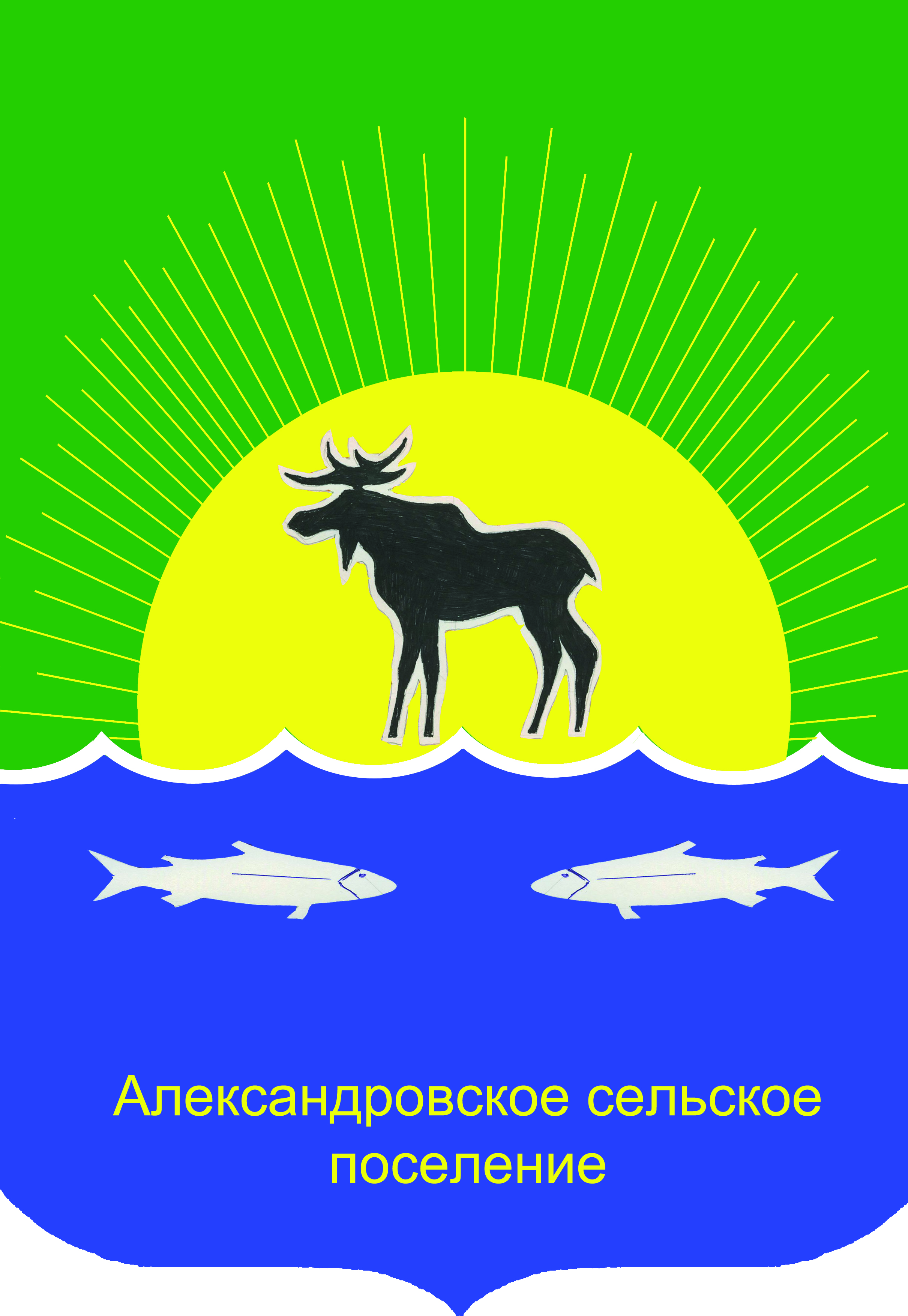 АДМИНИСТРАЦИЯ АЛЕКСАНДРОВСКОГО СЕЛЬСКОГО ПОСЕЛЕНИЯПОСТАНОВЛЕНИЕ«27» февраля 2023 г                                                                                   	                        № 67О внесении изменений в постановление Александровского сельского поселения от 08.09.2020 № 258 «Об утверждении муниципальной программы «Социально-экономического развития Александровского сельского поселения на 2021-2025 годы»В целях приведения объемов финансирования из средств местного, районного и областного бюджетов на 2021-2025 годы в соответствии с решениями Совета поселения от 25 октября 2022г № 7-22-2п «О внесении изменений в решение Совета Александровского сельского поселения от 24 декабря 2021г №307-21-54п «О бюджете муниципального образования «Александровского сельского поселения» на 2022 год и плановый период 2023 и 2024 годов», от 22 ноября 2022 № 18-22-3п «О бюджете муниципального образования «Александровского сельского поселения» на 2023 год и плановый период 2024 и 2025 годов (1-ое чтение)»ПОСТАНОВЛЯЮ:	1.Внести в постановление Администрации Александровского сельского поселения от 08.09.2020 № 258 «Об утверждении муниципальной программы «Социально-экономического развития Александровского сельского поселения на 2021-2025 годы» следующие изменения:2.В паспорте программы раздел «Объем финансирования муниципальной Программы» изложить в новой редакции:- раздел 4. «Сроки и источники финансирования социально-экономического развития Александровского сельского поселения» изложить в следующей редакции:«Общий объем финансовых ресурсов, необходимых для реализации программы в 2021-2025 гг. составляет 160 191,271 тыс. рублей. Основными источниками средств реализации Программы являются:1) Средства федерального и областного бюджетов (подлежат ежегодному уточнению при разработке проектов федерального областного бюджета, а также целевых федеральных программ) – 3191,5 тыс. рублей;2) Средства из бюджета Александровского сельского поселения – 156 999,771 тыс. рублей.3) Внебюджетные средства – 0,0 тыс.рублей»Приложение №1 «Перечень и объемы финансирования программных мероприятий» к постановлению Администрации Александровского сельского поселения от 08.09.2020 № 258 «Об утверждении муниципальной программы «Социально-экономического развития Александровского сельского поселения на 2021-2025 годы», изложить в новой редакции согласно Приложению № 1 к данному постановлению.3. Настоящее постановление вступает в силу на следующий день после его официального опубликования.4.Контроль за исполнением настоящего постановления оставляю за собой.Глава Александровскогосельского поселения                                       Подпись    	     		           Д.В. ПьянковАКТУАЛЬНАЯ РЕДАКЦИЯ ПРОГРАММЫ НАХОДИТСЯ В РАЗДЕЛЕ «ЭКОНОМИКА И ФИНАНСЫ» → «ПРОГРАММЫ ПОСЕЛЕНИЯ»Ткаченко Е.В.83825525510Разослать: в дело, Ткаченко Е.В.Приложение №1 Перечень и объемы финансирования программных мероприятийОбъемы и источникифинансирования программыОбщий объем финансовых ресурсов, необходимых для реализации муниципальной программы в 2021-2025 гг. составляет –  160 191,271 тыс.руб. Основными источниками средств реализации муниципальной программы являются:1.Средства федерального, областного и районного бюджетов (подлежат ежегодному уточнению при разработке проектов федерального, областного бюджетов, а также целевых федеральных программ) – 3191,5 тыс.руб.;2.Средства из бюджета Александровского сельского поселения – 156 999,771 тыс. руб.;3.Внебюджетные средства – 0,0 тыс.руб№Наименование мероприятияСрок исполненияСрок исполненияОтветственный исполнительИсточник финансированияожидаемый результат№Наименование мероприятияСрок исполненияСрок исполненияОтветственный исполнительИсточник финансирования2021г.2022г.2023г.2024г.2025г.12334567891014Задача 1. Повышение комфортности среды жизнедеятельности.Задача 1. Повышение комфортности среды жизнедеятельности.Задача 1. Повышение комфортности среды жизнедеятельности.Задача 1. Повышение комфортности среды жизнедеятельности.Задача 1. Повышение комфортности среды жизнедеятельности.Задача 1. Повышение комфортности среды жизнедеятельности.Задача 1. Повышение комфортности среды жизнедеятельности.Задача 1. Повышение комфортности среды жизнедеятельности.Задача 1. Повышение комфортности среды жизнедеятельности.Задача 1. Повышение комфортности среды жизнедеятельности.Задача 1. Повышение комфортности среды жизнедеятельности.Задача 1. Повышение комфортности среды жизнедеятельности.1.1Информационные услуги:2021-20252021-2025Администрация поселенияМестный бюджет Повышение информационной открытости деятельности органов местного самоуправления1.1- публикации информации в печатных изданиях;2021-20252021-2025Администрация поселенияМестный бюджет450,0400,0420,0420,0425,0 Повышение информационной открытости деятельности органов местного самоуправления1.1- изготовление сюжетов на телевидении2021-20252021-2025Администрация поселенияМестный бюджет396.247415,0415,0420,0425,0 Повышение информационной открытости деятельности органов местного самоуправления1.1- Возмещение затрат за услуги по размещению программных блоков СТВ и РЕН ТВ в с.Александровское2021-20252021-2025Администрация поселенияМестный бюджет----- Повышение информационной открытости деятельности органов местного самоуправления1.2Расходы на содержание МБУ «Архитектура, строительства и капитального ремонта»2021-20252021-2025Администрация поселенияМестный бюджет2963.8563139,6643196,3393092,7853092,785Повышение качества строительства и разработка проектно-сметной документации.1.3Предоставление культурно-досуговых услуг на территории Александровского сельского поселения2021-20252021-2025Администрация поселенияМестный бюджет13 680,87319 191,05019607,81916 589,65514 518,955Улучшение культурно-досуговых услуг для населения.1.4.Музейное обслуживание населения на территории Александровского сельского поселения2021-20252021-2025Администрация поселенияМестный бюджет1265.9702040,5201818,6171818,6171818,617Сохранение исторических ценностей области и находка новых экспонатов.1.5.Обслуживание населения в сфере молодёжной политике на территории Александровского сельского поселения 20162021-202520162021-2025Администрация поселенияМестный бюджет790,01027,5951065,5951065,5951065,595Воспитание молодого поколения  и формирование высокого патриотического сознания1.6.Создание условий для эффективного функционирования спортивных объектов на территории Александровского сельского поселения2021-20252021-2025Администрация поселенияМестный бюджет5039,9295502,7835958,9835502,7835502,783Развитие спорта в поселении и привлечение молодого поколения к занятию спортом1.7.Проведение топографо-геодезических работ и проведение комплекса кадастровых работ по объектам недвижимости.2021-20252021-2025Администрация поселенияМестный бюджет0,000,000,000,000,00Повышение благоустройства жилищного фонда поселения1.8.Выполнение работ по развитию сети сотовой связи в д.Ларино2021-20252021-2025Администрация поселенияМестный бюджет0,000,000,000,000,00Повышение благоустройства жилищного фонда поселения1.9Приобретение оргтехники в честь празднования 195-летия с.Александровское2021-20252021-2025Администрация поселенияМестный бюджет100,01.10Приобретение компьютерной техники, МФУ и программного обеспеченияАдминистрация поселенияМестный бюджет135,01.11Видеофиксация объекта: снежный городок2021-20252021-2025Администрация поселенияМестный бюджет21,8062. Развитие экономического потенциала и повышение эффективности использования природно-ресурсного потенциала района.2. Развитие экономического потенциала и повышение эффективности использования природно-ресурсного потенциала района.2. Развитие экономического потенциала и повышение эффективности использования природно-ресурсного потенциала района.2. Развитие экономического потенциала и повышение эффективности использования природно-ресурсного потенциала района.2. Развитие экономического потенциала и повышение эффективности использования природно-ресурсного потенциала района.2. Развитие экономического потенциала и повышение эффективности использования природно-ресурсного потенциала района.2. Развитие экономического потенциала и повышение эффективности использования природно-ресурсного потенциала района.2. Развитие экономического потенциала и повышение эффективности использования природно-ресурсного потенциала района.2. Развитие экономического потенциала и повышение эффективности использования природно-ресурсного потенциала района.2. Развитие экономического потенциала и повышение эффективности использования природно-ресурсного потенциала района.2. Развитие экономического потенциала и повышение эффективности использования природно-ресурсного потенциала района.2. Развитие экономического потенциала и повышение эффективности использования природно-ресурсного потенциала района.2.1Уплата транспортного налога2021-20252021-2025Администрация  поселенияМестный бюджет597,871300,00300,0300,0300,0Приведение документации в соответствии с требованиями законодательства2.2Изготовление кадастровых планов земельных участков и координатное описание границ Александровского сельского поселения2021-20252021-2025Администрация поселенияМестный бюджет205,894309.411200,0300,0300,0Приведение документации в соответствии с требованиями законодательства2.2Изготовление кадастровых планов земельных участков и координатное описание границ Александровского сельского поселения2021-20252021-2025Администрация поселенияРайонный бюджет-----Приведение документации в соответствии с требованиями законодательства2.3.Оценка рыночной стоимости объекта2021-20252021-2025Администрация поселенияМестный бюджет0,000,000,000,000,00Приведение документации в соответствии с требованиями законодательства3 Выстраивание партнёрских отношений между населением, властью и бизнесом на территории Александровского сельского поселения.3 Выстраивание партнёрских отношений между населением, властью и бизнесом на территории Александровского сельского поселения.3 Выстраивание партнёрских отношений между населением, властью и бизнесом на территории Александровского сельского поселения.3 Выстраивание партнёрских отношений между населением, властью и бизнесом на территории Александровского сельского поселения.3 Выстраивание партнёрских отношений между населением, властью и бизнесом на территории Александровского сельского поселения.3 Выстраивание партнёрских отношений между населением, властью и бизнесом на территории Александровского сельского поселения.3 Выстраивание партнёрских отношений между населением, властью и бизнесом на территории Александровского сельского поселения.3 Выстраивание партнёрских отношений между населением, властью и бизнесом на территории Александровского сельского поселения.3 Выстраивание партнёрских отношений между населением, властью и бизнесом на территории Александровского сельского поселения.3 Выстраивание партнёрских отношений между населением, властью и бизнесом на территории Александровского сельского поселения.3 Выстраивание партнёрских отношений между населением, властью и бизнесом на территории Александровского сельского поселения.3 Выстраивание партнёрских отношений между населением, властью и бизнесом на территории Александровского сельского поселения.3.1.Оценка имущества2021-20252021-2025Администрация поселенияМестный бюджет16,018,020,020,020,0Приведение документации в соответствии с требованиями законодательства3.2.Осуществление первичного воинского  учёта на территориях, где отсутствуют военные комиссариаты2021-20252021-2025Администрация  поселенияФедеральный бюджет945,01047,91198,60,000,00Обеспечение исполнения гражданами воинской обязанности, установленной федеральными законами3.3.Содержание специалиста по кассовому обслуживанию и казначейскому исполнению бюджета2021-20252021-2025Администрация  поселенияМестный бюджет371,461401,827423,520401,827401,8273.4.Содержание специалиста контрольно-ревизионной комиссии2021-20252021-2025Администрация  поселенияМестный бюджет387,950434,210467,250434,210434,2103.5.Геологические и геодезические изыскания2021-20252021-2025Администрация поселенияМестный бюджет0,000,000,000,000,00Повышение благоустройства жилищного фонда поселения3.5.Геологические и геодезические изыскания2021-20252021-2025Администрация поселенияБюджет района-----Повышение благоустройства жилищного фонда поселения3.5.Геологические и геодезические изыскания2021-20252021-2025Администрация поселенияМестный бюджетПовышение благоустройства жилищного фонда поселения3.6.Приобретение ценных подарков2021-20252021-2025Администрация  поселенияМестный бюджет149,862161,730150,0150,0150,03.7.Членские взносы в СМО2021-20252021-2025Администрация  поселенияМестный бюджет47,40152,14160,062,064,0Развитие сотрудничества с районами в регионе, налаживание межмуниципальных связей.3.8.Доплата работникам военно-учётного стола2021-20252021-2025Администрация  поселенияМестный бюджет82,00,000,000,000,00Обеспечение исполнения гражданами воинской обязанности, установленной федеральными законами3.9.Проведение выборов депутатов2021-20252021-2025Администрация поселенияМестный бюджет219,607200,000,000,000,003.10Приобретение знаков2021-20252021-2025Администрация поселенияМестный бюджет9,2703.11Погрузка, разгрузка грубых кормов2021-20252021-2025Александровское поселениеМестный бюджет40,6723.12Организация участия в праздничных мероприятиях2021-20252021-2025Александровское поселениеМестный бюджет85,03.13Услуги архивариуса2021-20252021-2025Александровское поселениеМестный бюджет195,0195,0195,0195,03.14Проведение дезинфекции, дезинсекции и дератизации2021-20252021-2025Александровское поселениеМестный бюджет72,99575,075,075,03.15Провидение выборов2021-20252021-2025Александровское поселениеБюджет района700,03.16Проведение мероприятий по предотвращению опасности для населения от нашествия медведей.2021-20252021-2025Александровское поселениеБюджет района54,03.17Организация участия в праздничных мероприятиях значимых для жителей Александровского сельского поселения, а также профессиональных праздниках, юбилеях и датах.2021-20252021-2025Администрация поселенияМестный бюджет173,808300,0300,03.18Оказание услуг по разработке программ2021-20252021-2025Администрация поселенияМестный бюджет150,0150,0150,03.19Приобретение и формирование резерва материально технических средств2021-20252021-2025Местный бюджет350,03.20Ремонт и обслуживание оборудования2021-20252021-2025Администрация поселенияМестный бюджет99,04. Организация проведения реконструкции и модернизации объектов коммунального хозяйства.4. Организация проведения реконструкции и модернизации объектов коммунального хозяйства.4. Организация проведения реконструкции и модернизации объектов коммунального хозяйства.4. Организация проведения реконструкции и модернизации объектов коммунального хозяйства.4. Организация проведения реконструкции и модернизации объектов коммунального хозяйства.4. Организация проведения реконструкции и модернизации объектов коммунального хозяйства.4. Организация проведения реконструкции и модернизации объектов коммунального хозяйства.4. Организация проведения реконструкции и модернизации объектов коммунального хозяйства.4. Организация проведения реконструкции и модернизации объектов коммунального хозяйства.4. Организация проведения реконструкции и модернизации объектов коммунального хозяйства.4. Организация проведения реконструкции и модернизации объектов коммунального хозяйства.4. Организация проведения реконструкции и модернизации объектов коммунального хозяйства.4.1.На доработку материалов проекта планировки и межевания территории линейного объекта по обустройству микрорайона индивидуальной жилой застройки мкр южной части села и пересечение ул.Калинина-Засаймочная-Мира (газоснабжение, водоснабжение)2021-20252021-2025Администрация поселенияМестный бюджет0,000,000,0000Повышение благоустройства жилищного фонда поселения4.2.На разработку проекта зоны санитарной охраны водопровода по объекту: «Водоснабжение микрорайона индивидуальной жилой застройки мкр южной части села и пересечение ул.Калинина-Засаймочная-Мира2021-20252021-2025Администрация поселенияМестный бюджет0,000,000,00--Повышение благоустройства жилищного фонда поселения4.3.Проведение кадастровых работ земельного участка ул.Багряная-ул.Пролетарская-пер.Северный2021-20252021-2025Администрация поселенияМестный бюджет0,000,00---Повышение благоустройства жилищного фонда поселения4.4.Экспертиза ПД «Газоснабжение ул.Калинина-Засаймочная-Мира»2021-20252021-2025Администрация поселенияБюджет района0,000,000,00--Повышение благоустройства жилищного фонда поселения4.5.Экспертиза инженерно-геологических и инженерно-экологических изысканий ул.Калинина-Засаймочная-Мира2021-20252021-2025Администрация поселенияБюджет района0,000,000,00--Повышение благоустройства жилищного фонда поселения4.6.На выполнение расчётов топливно-энергетических ресурсов для подготовки объекта южной части села к газификации2021-20252021-2025Администрация  поселенияМестный бюджет0,000,000,00--Повышение благоустройства жилищного фонда поселения4.7.Внесение изменений в графическую и текстовую часть Генерального плана2021-20252021-2025Администрация поселенияМестный бюджет0,000,00---Повышение благоустройства жилищного фонда поселения4.8.Содержание станции водоочистки д.Ларино2021-20252021-2025Администрация поселенияМестный бюджет0,000,000,000,000,00Повышение благоустройства жилищного фонда поселения4.9.Разработка проекта «Обустройство микрарайона индивидуальной жилой застройки Южной части села, ограниченного р.Сайма (рыбзавод)-р.Анвар  в с. Александровское, Александровского района Томская области. Газоснабжение. Водоснабжение».2021-20252021-2025Администрация поселенияМестный бюджет0,00----Повышение благоустройства жилищного фонда поселения4.10.Экспертиза ПД «Обустройство микрарайона индивидуальной жилой застройки Южной части села, ограниченного р.Сайма (рыбзавод)-р.Анвар  в с.Александровское, Александровского района Томская области. Газоснабжение. Водоснабжение».2021-20252021-2025Администрация поселенияМестный бюджет0,00----Повышение благоустройства жилищного фонда поселения20212022202320242025Итого по источникам финансированияИтого по источникам финансированияФедеральный бюджетФедеральный бюджетФедеральный бюджет945,01047,9001198,600Итого по источникам финансированияИтого по источникам финансированияОбластной бюджетОбластной бюджетОбластной бюджет00000Итого по источникам финансированияИтого по источникам финансированияМестный бюджетМестный бюджетМестный бюджет27 056,6733 861,92634 795,93131 297,47229 233,772Итого по источникам финансированияИтого по источникам финансированияБюджет районаБюджет районаБюджет района0754000Итого по источникам финансированияИтого по источникам финансированияВнебюджетные источникиВнебюджетные источникиВнебюджетные источники00000ИТОГОИТОГО28 001,67035 663,82635 994,53131 297,472 29 233,772